RESOLUTION 18-234A RESOLUTION OF THE CITY OF WOODBURN, INDIANACOMMON COUNCIL REGARDING TRANSFERS OF 2018 APPROPRIATION WITHIN THE EDIT FUNDWHEREAS, within the EDIT fund there are line items that require additional monies allocated for the 2018 calendar year and a transfer is required as allowed by IC 6-1.1-18-6;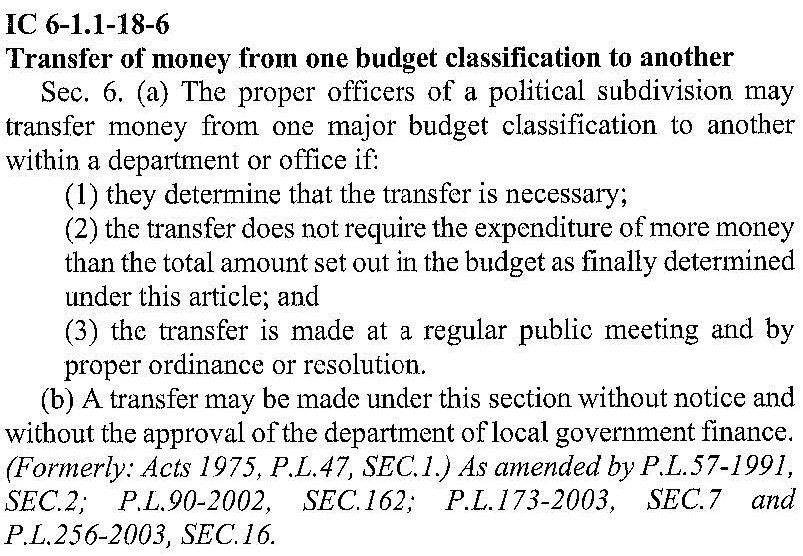 NOW THEREFORE, BE IT RESOLVED by the Common Council of the City of Woodburn: That within the EDIT FUND, the following line is debited as follows:		444-000-020000 HICKORY STREET CONST., in the amount of $10,000.00		Total Debit: $10,000.00And, within the EDIT FUND, the following lines are credited as follows:		444-000-000244 UTILITY 2 WAGE, in the amount of $4,000.00		444-001-000301 PROFESSIONAL SERVICES, in the amount of $6,000.00		Total Credit: $10,000.00This transfer will result in a net transfer of $0.00 within the EDIT FUND.Adopted and Resolved this 3rd day of December, 2018.<SIGNATURES ON NEXT PAGE>COMMON COUNCIL OF THE CITY OF WOODBURN, INDIANABy: ___________________________________      YEA_____     NAY_____     ABS_____	      Daniel Watts, CouncilmanBy: ___________________________________      YEA_____     NAY_____     ABS_____	      Mike Voirol, CouncilmanBy: ___________________________________      YEA_____     NAY_____     ABS_____	      Dean Gerig, CouncilmanBy: ___________________________________      YEA_____     NAY_____     ABS_____	      John Renner, CouncilmanBy: ___________________________________      YEA_____     NAY_____     ABS_____	      Michael Martin, CouncilmanATTEST:By: ______________________________________	     Timothy Cummins, Clerk-TreasurerThe foregoing resolution passed by the Council is signed and approved ( ) / not approved ( ) by me on the same date.						By: ______________________________________	                                                                               Joseph Kelsey, Mayor of the City of Woodburn